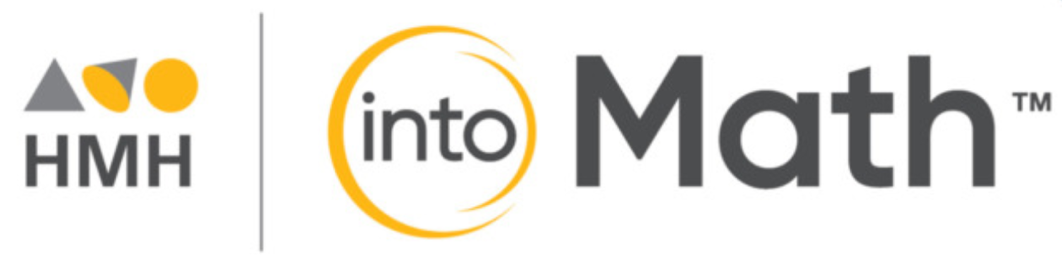 Grade 5Exit TicketsThis document contains printable and customizable versions of the Exit Tickets recommended 
in the Into Math Teacher Edition. The Exit Ticket is also available as a Projectable PDF on 
Ed: Your Friend in Learning. Exit Tickets are an optional way to wrap up a lesson. The problem provided for each lesson assesses
whether students grasped the lesson content.To save paper when printing, the document is formatted with 2 to a page for some lessons and 4 to a page 
in other lessons, based on the space students will likely need to answer the question(s). Copyright © by Houghton Mifflin Harcourt Publishing CompanyAll rights reserved. No part of the material protected by this copyright may be reproduced or utilized in any form or by any means, electronic or mechanical, including photocopying, recording, broadcasting or by any other information storage and retrieval system, without written permission of the copyright owner unless such copying is expressly permitted by federal copyright law.Only those pages that are specifically enabled by the program and indicated by the presence of the print icon may be printed and reproduced in classroom quantities by individual teachers using the corresponding student’s textbook or kit as the major vehicle for regular classroom instruction. Requests for information on other matters regarding duplication of this work should be submitted through our Permissions website at https://customercare.hmhco.com/contactus/Permissions.html or mailed to Houghton Mifflin Harcourt Publishing Company, Attn: Compliance, Contracts, and Licensing, 9400 Southpark Center Loop, Orlando, Florida 32819-8647.HOUGHTON MIFFLIN HARCOURT and the HMH Logo are trademarks and service marks of Houghton Mifflin Harcourt Publishing Company. You shall not display, disparage, dilute or taint Houghton Mifflin Harcourt trademarks and service marks or use any confusingly similar marks, or use Houghton Mifflin Harcourt marks in such a way that would misrepresent the identity of the owner. Any permitted use of Houghton Mifflin Harcourt trademarks and service marks inures to the benefit of Houghton Mifflin Harcourt Publishing Company.All other trademarks, service marks or registered trademarks appearing on Houghton Mifflin Harcourt Publishing Company websites are the trademarks or service marks of their respective owners.Module 1 Lesson 1      Name: _____________________________Petra has 80 pennies. Quentin has 10 times as many pennies as Petra. Paula has    as many pennies as Petra. How many pennies do Quentin and Paula have?Module 1 Lesson 1      Name: _____________________________Petra has 80 pennies. Quentin has 10 times as many pennies as Petra. Paula has    as many pennies as Petra. How many pennies do Quentin and Paula have?Module 1 Lesson 1      Name: _____________________________Petra has 80 pennies. Quentin has 10 times as many pennies as Petra. Paula has    as many pennies as Petra. How many pennies do Quentin and Paula have?Module 1 Lesson 1      Name: _____________________________Petra has 80 pennies. Quentin has 10 times as many pennies as Petra. Paula has    as many pennies as Petra. How many pennies do Quentin and Paula have?Module 1 Lesson 2      Name: _____________________________Write the following distances in exponent form.1 mile10 miles100 miles100,000 milesModule 1 Lesson 2      Name: _____________________________Write the following distances in exponent form.1 mile10 miles100 miles100,000 milesModule 1 Lesson 2      Name: _____________________________Write the following distances in exponent form.1 mile10 miles100 miles100,000 milesModule 1 Lesson 2      Name: _____________________________Write the following distances in exponent form.1 mile10 miles100 miles100,000 milesModule 1 Lesson 3      Name: _____________________________About 8,000 people attend each home game. If there are 60 home games next season, about how many people will attend?Module 1 Lesson 3      Name: _____________________________About 8,000 people attend each home game. If there are 60 home games next season, about how many people will attend?Module 1 Lesson 3      Name: _____________________________About 8,000 people attend each home game. If there are 60 home games next season, about how many people will attend?Module 1 Lesson 3      Name: _____________________________About 8,000 people attend each home game. If there are 60 home games next season, about how many people will attend?Module 1 Lesson 4      Name: _____________________________Michaela takes 1,538 steps to walk around her neighborhood 1 time. How many steps does she take to walk around her neighborhood 6 times?Module 1 Lesson 4      Name: _____________________________Michaela takes 1,538 steps to walk around her neighborhood 1 time. How many steps does she take to walk around her neighborhood 6 times?Module 1 Lesson 4      Name: _____________________________Michaela takes 1,538 steps to walk around her neighborhood 1 time. How many steps does she take to walk around her neighborhood 6 times?Module 1 Lesson 4      Name: _____________________________Michaela takes 1,538 steps to walk around her neighborhood 1 time. How many steps does she take to walk around her neighborhood 6 times?Module 1 Lesson 5      Name: _____________________________A driving service is looking to buy a new fleet of sedans. The cost of one sedan is $34,518. How much would it cost to buy 14 sedans?Module 1 Lesson 5      Name: _____________________________A driving service is looking to buy a new fleet of sedans. The cost of one sedan is $34,518. How much would it cost to buy 14 sedans?Module 1 Lesson 5      Name: _____________________________A driving service is looking to buy a new fleet of sedans. The cost of one sedan is $34,518. How much would it cost to buy 14 sedans?Module 1 Lesson 5      Name: _____________________________A driving service is looking to buy a new fleet of sedans. The cost of one sedan is $34,518. How much would it cost to buy 14 sedans?Module 1 Lesson 6      Name: _____________________________There are 18 eggs in a box. A restaurant buys 126 boxes. After using 6 boxes of eggs, how many eggs remain?Module 1 Lesson 6      Name: _____________________________There are 18 eggs in a box. A restaurant buys 126 boxes. After using 6 boxes of eggs, how many eggs remain?Module 1 Lesson 6      Name: _____________________________There are 18 eggs in a box. A restaurant buys 126 boxes. After using 6 boxes of eggs, how many eggs remain?Module 1 Lesson 6      Name: _____________________________There are 18 eggs in a box. A restaurant buys 126 boxes. After using 6 boxes of eggs, how many eggs remain?Module 2 Lesson 1      Name: _____________________________Milos has 145 baseball cards. He shares the cards equally among 5 of his cousins. How many cards will he give to each cousin? Write a multiplication and a division equation to model the situation.Module 2 Lesson 1      Name: _____________________________Milos has 145 baseball cards. He shares the cards equally among 5 of his cousins. How many cards will he give to each cousin? Write a multiplication and a division equation to model the situation.Module 2 Lesson 1      Name: _____________________________Milos has 145 baseball cards. He shares the cards equally among 5 of his cousins. How many cards will he give to each cousin? Write a multiplication and a division equation to model the situation.Module 2 Lesson 1      Name: _____________________________Milos has 145 baseball cards. He shares the cards equally among 5 of his cousins. How many cards will he give to each cousin? Write a multiplication and a division equation to model the situation.Module 2 Lesson 2      Name: _____________________________Show how you can use an area model to represent the division equation 4,920 ÷ 60 = n  and find the quotient.Module 2 Lesson 2      Name: _____________________________Show how you can use an area model to represent the division equation 4,920 ÷ 60 = n  and find the quotient.Module 2 Lesson 2      Name: _____________________________Show how you can use an area model to represent the division equation 4,920 ÷ 60 = n  and find the quotient.Module 2 Lesson 2      Name: _____________________________Show how you can use an area model to represent the division equation 4,920 ÷ 60 = n  and find the quotient.Module 2 Lesson 3      Name: _____________________________Use compatible numbers to estimate 3,539 ÷ 58.Module 2 Lesson 3      Name: _____________________________Use compatible numbers to estimate 3,539 ÷ 58.Module 2 Lesson 3      Name: _____________________________Use compatible numbers to estimate 3,539 ÷ 58.Module 2 Lesson 3      Name: _____________________________Use compatible numbers to estimate 3,539 ÷ 58.Module 2 Lesson 4      Name: _____________________________Use partial quotients to solve the division problem 1,512 ÷ 42.Module 2 Lesson 4      Name: _____________________________Use partial quotients to solve the division problem 1,512 ÷ 42.Module 2 Lesson 4      Name: _____________________________Use partial quotients to solve the division problem 1,512 ÷ 42.Module 2 Lesson 4      Name: _____________________________Use partial quotients to solve the division problem 1,512 ÷ 42.Module 3 Lesson 1      Name: _____________________________Gina is cutting pieces of copper wire for a science project. How many pieces with a length of 18 inches can Gina cut from a wire that is 20 feet long?Module 3 Lesson 1      Name: _____________________________Gina is cutting pieces of copper wire for a science project. How many pieces with a length of 18 inches can Gina cut from a wire that is 20 feet long?Module 3 Lesson 1      Name: _____________________________Gina is cutting pieces of copper wire for a science project. How many pieces with a length of 18 inches can Gina cut from a wire that is 20 feet long?Module 3 Lesson 1      Name: _____________________________Gina is cutting pieces of copper wire for a science project. How many pieces with a length of 18 inches can Gina cut from a wire that is 20 feet long?Module 3 Lesson 2      Name: _____________________________A train travels 38 miles in 3 hours. If the train travels the same distance each hour, how far does it travel in 1 hour?Module 3 Lesson 2      Name: _____________________________A train travels 38 miles in 3 hours. If the train travels the same distance each hour, how far does it travel in 1 hour?Module 3 Lesson 2      Name: _____________________________A train travels 38 miles in 3 hours. If the train travels the same distance each hour, how far does it travel in 1 hour?Module 3 Lesson 2      Name: _____________________________A train travels 38 miles in 3 hours. If the train travels the same distance each hour, how far does it travel in 1 hour?Module 3 Lesson 3      Name: _____________________________Write a division equation that estimates the value of the expression. Then use your estimate to divide.2,650 ÷ 63Module 3 Lesson 3      Name: _____________________________Write a division equation that estimates the value of the expression. Then use your estimate to divide.2,650 ÷ 63Module 3 Lesson 3      Name: _____________________________Write a division equation that estimates the value of the expression. Then use your estimate to divide.2,650 ÷ 63Module 3 Lesson 3      Name: _____________________________Write a division equation that estimates the value of the expression. Then use your estimate to divide.2,650 ÷ 63Module 3 Lesson 4      Name: _____________________________Nancy’s paper airplane flew 6 times as far as Matt’s paper airplane. The airplanes flew a total of 133 feet. Draw a bar model to help you find how far each airplane flew.Module 3 Lesson 4      Name: _____________________________Nancy’s paper airplane flew 6 times as far as Matt’s paper airplane. The airplanes flew a total of 133 feet. Draw a bar model to help you find how far each airplane flew.Module 3 Lesson 4      Name: _____________________________Nancy’s paper airplane flew 6 times as far as Matt’s paper airplane. The airplanes flew a total of 133 feet. Draw a bar model to help you find how far each airplane flew.Module 3 Lesson 4      Name: _____________________________Nancy’s paper airplane flew 6 times as far as Matt’s paper airplane. The airplanes flew a total of 133 feet. Draw a bar model to help you find how far each airplane flew.Module 4 Lesson 1      Name: _____________________________Write a numerical expression to model the following situation: Julia and her 3 friends share 28 bracelets equally. If Julia loses 2 of her bracelets on the way home, how many bracelets does Julia have?Module 4 Lesson 1      Name: _____________________________Write a numerical expression to model the following situation: Julia and her 3 friends share 28 bracelets equally. If Julia loses 2 of her bracelets on the way home, how many bracelets does Julia have?Module 4 Lesson 1      Name: _____________________________Write a numerical expression to model the following situation: Julia and her 3 friends share 28 bracelets equally. If Julia loses 2 of her bracelets on the way home, how many bracelets does Julia have?Module 4 Lesson 1      Name: _____________________________Write a numerical expression to model the following situation: Julia and her 3 friends share 28 bracelets equally. If Julia loses 2 of her bracelets on the way home, how many bracelets does Julia have?Module 4 Lesson 2      Name: _____________________________Without evaluating the expressions, describe how the numerical expressions 19 – 7 and 6 × (19 – 7) compare.Module 4 Lesson 2      Name: _____________________________Without evaluating the expressions, describe how the numerical expressions 19 – 7 and 6 × (19 – 7) compare.Module 4 Lesson 2      Name: _____________________________Without evaluating the expressions, describe how the numerical expressions 19 – 7 and 6 × (19 – 7) compare.Module 4 Lesson 2      Name: _____________________________Without evaluating the expressions, describe how the numerical expressions 19 – 7 and 6 × (19 – 7) compare.Module 4 Lesson 3      Name: _____________________________For the numerical expression 16 ÷ (8 – 4) × 7, explain how to use the order of operations to evaluate the expression.Module 4 Lesson 3      Name: _____________________________For the numerical expression 16 ÷ (8 – 4) × 7, explain how to use the order of operations to evaluate the expression.Module 4 Lesson 3      Name: _____________________________For the numerical expression 16 ÷ (8 – 4) × 7, explain how to use the order of operations to evaluate the expression.Module 4 Lesson 3      Name: _____________________________For the numerical expression 16 ÷ (8 – 4) × 7, explain how to use the order of operations to evaluate the expression.Module 4 Lesson 4      Name: _____________________________How can you place parentheses in the numerical expression 27 + 18 ÷ 9 – 6 so the value of the new expression is 33?Module 4 Lesson 4      Name: _____________________________How can you place parentheses in the numerical expression 27 + 18 ÷ 9 – 6 so the value of the new expression is 33?Module 4 Lesson 4      Name: _____________________________How can you place parentheses in the numerical expression 27 + 18 ÷ 9 – 6 so the value of the new expression is 33?Module 4 Lesson 4      Name: _____________________________How can you place parentheses in the numerical expression 27 + 18 ÷ 9 – 6 so the value of the new expression is 33?Module 5 Lesson 1      Name: _____________________________What are possible dimensions for a right rectangular prism made using 20 unit cubes?Module 5 Lesson 1      Name: _____________________________What are possible dimensions for a right rectangular prism made using 20 unit cubes?Module 5 Lesson 1      Name: _____________________________What are possible dimensions for a right rectangular prism made using 20 unit cubes?Module 5 Lesson 1      Name: _____________________________What are possible dimensions for a right rectangular prism made using 20 unit cubes?Module 5 Lesson 2      Name: _____________________________What is the volume of a right rectangular prism that is 5 inches long, 4 inches wide, and 3 inches high?Module 5 Lesson 2      Name: _____________________________What is the volume of a right rectangular prism that is 5 inches long, 4 inches wide, and 3 inches high?Module 5 Lesson 2      Name: _____________________________What is the volume of a right rectangular prism that is 5 inches long, 4 inches wide, and 3 inches high?Module 5 Lesson 2      Name: _____________________________What is the volume of a right rectangular prism that is 5 inches long, 4 inches wide, and 3 inches high?Module 5 Lesson 3      Name: _____________________________What is the volume of a box of books if the volume of one book is 50 cubic inches and the box can hold about 35 books?Module 5 Lesson 3      Name: _____________________________What is the volume of a box of books if the volume of one book is 50 cubic inches and the box can hold about 35 books?Module 5 Lesson 3      Name: _____________________________What is the volume of a box of books if the volume of one book is 50 cubic inches and the box can hold about 35 books?Module 5 Lesson 3      Name: _____________________________What is the volume of a box of books if the volume of one book is 50 cubic inches and the box can hold about 35 books?Module 5 Lesson 4      Name: _____________________________One-inch cubes are stacked to form a right rectangular prism. Each layer has 4 rows of 5 cubes. The right rectangular prism has 6 layers. What is the volume of the prism?Module 5 Lesson 4      Name: _____________________________One-inch cubes are stacked to form a right rectangular prism. Each layer has 4 rows of 5 cubes. The right rectangular prism has 6 layers. What is the volume of the prism?Module 5 Lesson 4      Name: _____________________________One-inch cubes are stacked to form a right rectangular prism. Each layer has 4 rows of 5 cubes. The right rectangular prism has 6 layers. What is the volume of the prism?Module 5 Lesson 4      Name: _____________________________One-inch cubes are stacked to form a right rectangular prism. Each layer has 4 rows of 5 cubes. The right rectangular prism has 6 layers. What is the volume of the prism?Module 5 Lesson 5      Name: _____________________________A fish tank is 20 inches long, 8 inches wide, and 12 inches high. What is the volume of the fish tank?Module 5 Lesson 5      Name: _____________________________A fish tank is 20 inches long, 8 inches wide, and 12 inches high. What is the volume of the fish tank?Module 5 Lesson 5      Name: _____________________________A fish tank is 20 inches long, 8 inches wide, and 12 inches high. What is the volume of the fish tank?Module 5 Lesson 5      Name: _____________________________A fish tank is 20 inches long, 8 inches wide, and 12 inches high. What is the volume of the fish tank?Module 5 Lesson 6      Name: _____________________________What is the volume of the composed figure?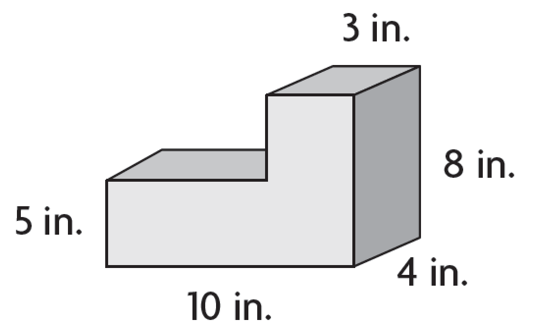 Module 5 Lesson 6      Name: _____________________________What is the volume of the composed figure?Module 5 Lesson 6      Name: _____________________________What is the volume of the composed figure?Module 5 Lesson 6      Name: _____________________________What is the volume of the composed figure?Module 6 Lesson 1      Name: _____________________________Carlos and Rena collect stickers in the same type of sticker book. Carlos’ book is    full and Rena’s book is    full. How much more of Rena’s book is filled with stickers than Carlos’ book? Draw a visual model to represent the situation. Write an equation to model the solution.Module 6 Lesson 1      Name: _____________________________Carlos and Rena collect stickers in the same type of sticker book. Carlos’ book is    full and Rena’s book is    full. How much more of Rena’s book is filled with stickers than Carlos’ book? Draw a visual model to represent the situation. Write an equation to model the solution.Module 6 Lesson 2      Name: _____________________________The water in a shallow pool is usually    foot deep, but a rainstorm added another    foot. Is the water in the pool less than 1 foot deep? Explain. Draw a visual model to support your answer.Module 6 Lesson 2      Name: _____________________________The water in a shallow pool is usually    foot deep, but a rainstorm added another    foot. Is the water in the pool less than 1 foot deep? Explain. Draw a visual model to support your answer.Module 6 Lesson 3      Name: _____________________________Find the difference. Draw a visual model to support your answer. – Module 6 Lesson 3      Name: _____________________________Find the difference. Draw a visual model to support your answer. – Module 6 Lesson 4      Name: _____________________________Richard checks the visitor log for his music and video website. He sees that    of all visitors listened to a song and    of all visitors watched a video. Use a common denominator to write equivalent fractions.Module 6 Lesson 4      Name: _____________________________Richard checks the visitor log for his music and video website. He sees that    of all visitors listened to a song and    of all visitors watched a video. Use a common denominator to write equivalent fractions.Module 6 Lesson 4      Name: _____________________________Richard checks the visitor log for his music and video website. He sees that    of all visitors listened to a song and    of all visitors watched a video. Use a common denominator to write equivalent fractions.Module 6 Lesson 4      Name: _____________________________Richard checks the visitor log for his music and video website. He sees that    of all visitors listened to a song and    of all visitors watched a video. Use a common denominator to write equivalent fractions.Module 7 Lesson 1      Name: _____________________________Hasan watered his indoor plants. He used    cup of water in the morning,    cup in the afternoon, and
  cup in the evening. About how much water did Hasan use to water the plants?Module 7 Lesson 1      Name: _____________________________Hasan watered his indoor plants. He used    cup of water in the morning,    cup in the afternoon, and
  cup in the evening. About how much water did Hasan use to water the plants?Module 7 Lesson 1      Name: _____________________________Hasan watered his indoor plants. He used    cup of water in the morning,    cup in the afternoon, and
  cup in the evening. About how much water did Hasan use to water the plants?Module 7 Lesson 1      Name: _____________________________Hasan watered his indoor plants. He used    cup of water in the morning,    cup in the afternoon, and
  cup in the evening. About how much water did Hasan use to water the plants?Module 7 Lesson 2      Name: _____________________________A dog drank    quart of water from a birdbath. The birdbath now has    quart of water. How much water was in the birdbath before the dog’s drink?Module 7 Lesson 2      Name: _____________________________A dog drank    quart of water from a birdbath. The birdbath now has    quart of water. How much water was in the birdbath before the dog’s drink?Module 7 Lesson 2      Name: _____________________________A dog drank    quart of water from a birdbath. The birdbath now has    quart of water. How much water was in the birdbath before the dog’s drink?Module 7 Lesson 2      Name: _____________________________A dog drank    quart of water from a birdbath. The birdbath now has    quart of water. How much water was in the birdbath before the dog’s drink?Module 7 Lesson 3      Name: _____________________________Two pencils placed end-to-end are 15  centimeters long. One pencil is 6  centimeters long. How long is the other pencil? Explain why your answer is reasonable.Module 7 Lesson 3      Name: _____________________________Two pencils placed end-to-end are 15  centimeters long. One pencil is 6  centimeters long. How long is the other pencil? Explain why your answer is reasonable.Module 7 Lesson 3      Name: _____________________________Two pencils placed end-to-end are 15  centimeters long. One pencil is 6  centimeters long. How long is the other pencil? Explain why your answer is reasonable.Module 7 Lesson 3      Name: _____________________________Two pencils placed end-to-end are 15  centimeters long. One pencil is 6  centimeters long. How long is the other pencil? Explain why your answer is reasonable.Module 7 Lesson 4      Name: _____________________________A plant grows 1  feet in May. On June 1, the plant is 7  feet long. How long was the plant at the beginning of May? Explain why your answer is reasonable.Module 7 Lesson 4      Name: _____________________________A plant grows 1  feet in May. On June 1, the plant is 7  feet long. How long was the plant at the beginning of May? Explain why your answer is reasonable.Module 7 Lesson 4      Name: _____________________________A plant grows 1  feet in May. On June 1, the plant is 7  feet long. How long was the plant at the beginning of May? Explain why your answer is reasonable.Module 7 Lesson 4      Name: _____________________________A plant grows 1  feet in May. On June 1, the plant is 7  feet long. How long was the plant at the beginning of May? Explain why your answer is reasonable.Module 7 Lesson 5      Name: _____________________________Use the properties of addition to help you find the sum. Module 7 Lesson 5      Name: _____________________________Use the properties of addition to help you find the sum. Module 7 Lesson 5      Name: _____________________________Use the properties of addition to help you find the sum. Module 7 Lesson 5      Name: _____________________________Use the properties of addition to help you find the sum. Module 7 Lesson 6      Name: _____________________________Henry ran 3  kilometers. Then he walked awhile. 
If he traveled 5  kilometers, how far did Henry walk? Write an equation to model the problem. 
Then solve.Module 7 Lesson 6      Name: _____________________________Henry ran 3  kilometers. Then he walked awhile. 
If he traveled 5  kilometers, how far did Henry walk? Write an equation to model the problem. 
Then solve.Module 7 Lesson 6      Name: _____________________________Henry ran 3  kilometers. Then he walked awhile. 
If he traveled 5  kilometers, how far did Henry walk? Write an equation to model the problem. 
Then solve.Module 7 Lesson 6      Name: _____________________________Henry ran 3  kilometers. Then he walked awhile. 
If he traveled 5  kilometers, how far did Henry walk? Write an equation to model the problem. 
Then solve.Module 8 Lesson 1      Name: _____________________________There are 30 students in Ms. Lander’s fifth-grade class. On Monday,  of the students stayed home with a cold. How many students stayed home?Module 8 Lesson 1      Name: _____________________________There are 30 students in Ms. Lander’s fifth-grade class. On Monday,  of the students stayed home with a cold. How many students stayed home?Module 8 Lesson 1      Name: _____________________________There are 30 students in Ms. Lander’s fifth-grade class. On Monday,  of the students stayed home with a cold. How many students stayed home?Module 8 Lesson 1      Name: _____________________________There are 30 students in Ms. Lander’s fifth-grade class. On Monday,  of the students stayed home with a cold. How many students stayed home?Module 8 Lesson 2      Name: _____________________________A cook has 3 pounds of flour. She uses  of the flour to make a batch of hotcakes. How much flour does the cook put in the hotcakes?Module 8 Lesson 2      Name: _____________________________A cook has 3 pounds of flour. She uses  of the flour to make a batch of hotcakes. How much flour does the cook put in the hotcakes?Module 8 Lesson 2      Name: _____________________________A cook has 3 pounds of flour. She uses  of the flour to make a batch of hotcakes. How much flour does the cook put in the hotcakes?Module 8 Lesson 2      Name: _____________________________A cook has 3 pounds of flour. She uses  of the flour to make a batch of hotcakes. How much flour does the cook put in the hotcakes?Module 8 Lesson 3      Name: _____________________________Andrew’s water bottle contains  liter of water. He drinks  of the water in the bottle. How much water does Andrew drink?Module 8 Lesson 3      Name: _____________________________Andrew’s water bottle contains  liter of water. He drinks  of the water in the bottle. How much water does Andrew drink?Module 8 Lesson 3      Name: _____________________________Andrew’s water bottle contains  liter of water. He drinks  of the water in the bottle. How much water does Andrew drink?Module 8 Lesson 3      Name: _____________________________Andrew’s water bottle contains  liter of water. He drinks  of the water in the bottle. How much water does Andrew drink?Module 8 Lesson 4      Name: _____________________________Ellen jogs  of the way around a track. Roberta 
jogs  of the distance that Ellen jogs. How far around the track does Roberta jog?Module 8 Lesson 4      Name: _____________________________Ellen jogs  of the way around a track. Roberta 
jogs  of the distance that Ellen jogs. How far around the track does Roberta jog?Module 8 Lesson 4      Name: _____________________________Ellen jogs  of the way around a track. Roberta 
jogs  of the distance that Ellen jogs. How far around the track does Roberta jog?Module 8 Lesson 4      Name: _____________________________Ellen jogs  of the way around a track. Roberta 
jogs  of the distance that Ellen jogs. How far around the track does Roberta jog?Module 8 Lesson 5      Name: _____________________________Malik makes a poster that is  meter long and 
 meter wide. What is the area of the poster?Module 8 Lesson 5      Name: _____________________________Malik makes a poster that is  meter long and 
 meter wide. What is the area of the poster?Module 8 Lesson 5      Name: _____________________________Malik makes a poster that is  meter long and 
 meter wide. What is the area of the poster?Module 8 Lesson 5      Name: _____________________________Malik makes a poster that is  meter long and 
 meter wide. What is the area of the poster?Module 8 Lesson 6      Name: _____________________________Alex and Marcus play on a basketball team. At the end of the season, they compare how many points they each scored. Marcus scored  of the number of points that Alex scored. Who scored more points? Explain.Module 8 Lesson 6      Name: _____________________________Alex and Marcus play on a basketball team. At the end of the season, they compare how many points they each scored. Marcus scored  of the number of points that Alex scored. Who scored more points? Explain.Module 8 Lesson 6      Name: _____________________________Alex and Marcus play on a basketball team. At the end of the season, they compare how many points they each scored. Marcus scored  of the number of points that Alex scored. Who scored more points? Explain.Module 8 Lesson 6      Name: _____________________________Alex and Marcus play on a basketball team. At the end of the season, they compare how many points they each scored. Marcus scored  of the number of points that Alex scored. Who scored more points? Explain.Module 8 Lesson 7      Name: _____________________________Ms. LeBlanc has $420 in her savings account. She takes    of the money out of the account to buy a bike. How much money is left in Ms. LeBlanc’s savings account?Module 8 Lesson 7      Name: _____________________________Ms. LeBlanc has $420 in her savings account. She takes    of the money out of the account to buy a bike. How much money is left in Ms. LeBlanc’s savings account?Module 8 Lesson 7      Name: _____________________________Ms. LeBlanc has $420 in her savings account. She takes    of the money out of the account to buy a bike. How much money is left in Ms. LeBlanc’s savings account?Module 8 Lesson 7      Name: _____________________________Ms. LeBlanc has $420 in her savings account. She takes    of the money out of the account to buy a bike. How much money is left in Ms. LeBlanc’s savings account?Module 9 Lesson 1      Name: _____________________________Use a rectangle to draw an area model to find 
2  ×  1.Module 9 Lesson 1      Name: _____________________________Use a rectangle to draw an area model to find 
2  ×  1.Module 9 Lesson 2      Name: _____________________________Ms. Sanford wants to install carpeting in the closet. The closet is 3 feet long and 2 feet wide. How much carpeting will Ms. Sanford need?Module 9 Lesson 2      Name: _____________________________Ms. Sanford wants to install carpeting in the closet. The closet is 3 feet long and 2 feet wide. How much carpeting will Ms. Sanford need?Module 9 Lesson 2      Name: _____________________________Ms. Sanford wants to install carpeting in the closet. The closet is 3 feet long and 2 feet wide. How much carpeting will Ms. Sanford need?Module 9 Lesson 2      Name: _____________________________Ms. Sanford wants to install carpeting in the closet. The closet is 3 feet long and 2 feet wide. How much carpeting will Ms. Sanford need?Module 9 Lesson 3      Name: _____________________________Jason rode a skateboard off a ramp and jumped 
2 meters. On his second try, he jumped 1 times as far as his first jump. How long was Jason’s second jump?Module 9 Lesson 3      Name: _____________________________Jason rode a skateboard off a ramp and jumped 
2 meters. On his second try, he jumped 1 times as far as his first jump. How long was Jason’s second jump?Module 9 Lesson 3      Name: _____________________________Jason rode a skateboard off a ramp and jumped 
2 meters. On his second try, he jumped 1 times as far as his first jump. How long was Jason’s second jump?Module 9 Lesson 3      Name: _____________________________Jason rode a skateboard off a ramp and jumped 
2 meters. On his second try, he jumped 1 times as far as his first jump. How long was Jason’s second jump?Module 9 Lesson 4      Name: _____________________________A tablet screen is 8 inches long and 6 inches wide. What is the area of the screen?Module 9 Lesson 4      Name: _____________________________A tablet screen is 8 inches long and 6 inches wide. What is the area of the screen?Module 9 Lesson 4      Name: _____________________________A tablet screen is 8 inches long and 6 inches wide. What is the area of the screen?Module 9 Lesson 4      Name: _____________________________A tablet screen is 8 inches long and 6 inches wide. What is the area of the screen?Module 10 Lesson 1      Name: ____________________________A pitcher contains 3 pints of lemonade. If 8 students share the lemonade equally, how much lemonade will each student get?Module 10 Lesson 1      Name: ____________________________A pitcher contains 3 pints of lemonade. If 8 students share the lemonade equally, how much lemonade will each student get?Module 10 Lesson 1      Name: ____________________________A pitcher contains 3 pints of lemonade. If 8 students share the lemonade equally, how much lemonade will each student get?Module 10 Lesson 1      Name: ____________________________A pitcher contains 3 pints of lemonade. If 8 students share the lemonade equally, how much lemonade will each student get?Module 10 Lesson 2      Name: ____________________________A computer can perform a certain operation 8 times in  second. How long does it take the computer to perform the operation 1 time?Module 10 Lesson 2      Name: ____________________________A computer can perform a certain operation 8 times in  second. How long does it take the computer to perform the operation 1 time?Module 10 Lesson 2      Name: ____________________________A computer can perform a certain operation 8 times in  second. How long does it take the computer to perform the operation 1 time?Module 10 Lesson 2      Name: ____________________________A computer can perform a certain operation 8 times in  second. How long does it take the computer to perform the operation 1 time?Module 10 Lesson 3      Name: ____________________________Write a word problem that can be modeled by the expression  ÷ 8. Solve the problem.Module 10 Lesson 3      Name: ____________________________Write a word problem that can be modeled by the expression  ÷ 8. Solve the problem.Module 10 Lesson 3      Name: ____________________________Write a word problem that can be modeled by the expression  ÷ 8. Solve the problem.Module 10 Lesson 3      Name: ____________________________Write a word problem that can be modeled by the expression  ÷ 8. Solve the problem.Module 10 Lesson 4      Name: ____________________________Alison has 8 more minutes to complete a math exam. If it takes her  minute to solve each problem, how many problems can she solve in the remaining time? Draw a visual model to represent the situation.Module 10 Lesson 4      Name: ____________________________Alison has 8 more minutes to complete a math exam. If it takes her  minute to solve each problem, how many problems can she solve in the remaining time? Draw a visual model to represent the situation.Module 10 Lesson 4      Name: ____________________________Alison has 8 more minutes to complete a math exam. If it takes her  minute to solve each problem, how many problems can she solve in the remaining time? Draw a visual model to represent the situation.Module 10 Lesson 4      Name: ____________________________Alison has 8 more minutes to complete a math exam. If it takes her  minute to solve each problem, how many problems can she solve in the remaining time? Draw a visual model to represent the situation.Module 10 Lesson 5      Name: ____________________________Write and solve a word problem that can be modeled by the expression 2 ÷ . Draw a visual model to show the quotient.Module 10 Lesson 5      Name: ____________________________Write and solve a word problem that can be modeled by the expression 2 ÷ . Draw a visual model to show the quotient.Module 11 Lesson 1      Name: ____________________________Gerardo has  hour to finish 3 math problems. If he divides the remaining time equally, what part of an hour should he spend on each problem?Module 11 Lesson 1      Name: ____________________________Gerardo has  hour to finish 3 math problems. If he divides the remaining time equally, what part of an hour should he spend on each problem?Module 11 Lesson 1      Name: ____________________________Gerardo has  hour to finish 3 math problems. If he divides the remaining time equally, what part of an hour should he spend on each problem?Module 11 Lesson 1      Name: ____________________________Gerardo has  hour to finish 3 math problems. If he divides the remaining time equally, what part of an hour should he spend on each problem?Module 11 Lesson 2      Name: ____________________________A box contains 20 pounds of peanuts. Each bag contains  pound of peanuts. How many bags are filled with peanuts?Module 11 Lesson 2      Name: ____________________________A box contains 20 pounds of peanuts. Each bag contains  pound of peanuts. How many bags are filled with peanuts?Module 11 Lesson 2      Name: ____________________________A box contains 20 pounds of peanuts. Each bag contains  pound of peanuts. How many bags are filled with peanuts?Module 11 Lesson 2      Name: ____________________________A box contains 20 pounds of peanuts. Each bag contains  pound of peanuts. How many bags are filled with peanuts?Module 11 Lesson 3      Name: ____________________________Write and solve a word problem that can be modeled by 4 ÷  = c.Module 11 Lesson 3      Name: ____________________________Write and solve a word problem that can be modeled by 4 ÷  = c.Module 11 Lesson 3      Name: ____________________________Write and solve a word problem that can be modeled by 4 ÷  = c.Module 11 Lesson 3      Name: ____________________________Write and solve a word problem that can be modeled by 4 ÷  = c.Module 11 Lesson 4      Name: ____________________________After school, 4 friends share  of a cantaloupe equally. How much cantaloupe does each friend get?Module 11 Lesson 4      Name: ____________________________After school, 4 friends share  of a cantaloupe equally. How much cantaloupe does each friend get?Module 11 Lesson 4      Name: ____________________________After school, 4 friends share  of a cantaloupe equally. How much cantaloupe does each friend get?Module 11 Lesson 4      Name: ____________________________After school, 4 friends share  of a cantaloupe equally. How much cantaloupe does each friend get?Module 11 Lesson 5      Name: ____________________________Write and solve a word problem for the equation
 ÷ 2 = x.Module 11 Lesson 5      Name: ____________________________Write and solve a word problem for the equation
 ÷ 2 = x.Module 11 Lesson 5      Name: ____________________________Write and solve a word problem for the equation
 ÷ 2 = x.Module 11 Lesson 5      Name: ____________________________Write and solve a word problem for the equation
 ÷ 2 = x.Module 11 Lesson 6      Name: ____________________________A bottle contains 2 quarts of water. Sean uses the water to fill glasses that hold  quart. How many glasses can Sean fill?Module 11 Lesson 6      Name: ____________________________A bottle contains 2 quarts of water. Sean uses the water to fill glasses that hold  quart. How many glasses can Sean fill?Module 11 Lesson 6      Name: ____________________________A bottle contains 2 quarts of water. Sean uses the water to fill glasses that hold  quart. How many glasses can Sean fill?Module 11 Lesson 6      Name: ____________________________A bottle contains 2 quarts of water. Sean uses the water to fill glasses that hold  quart. How many glasses can Sean fill?Module 12 Lesson 1      Name: ____________________________How many yards are equal to 153 inches?Module 12 Lesson 1      Name: ____________________________How many yards are equal to 153 inches?Module 12 Lesson 1      Name: ____________________________How many yards are equal to 153 inches?Module 12 Lesson 1      Name: ____________________________How many yards are equal to 153 inches?Module 12 Lesson 2      Name: ____________________________The price for 1 pound of cheese is $8.00. Amanda buys some slices that weigh a total of 4 ounces. How much change should Amanda get back if she uses a $5 bill to pay for the cheese?Module 12 Lesson 2      Name: ____________________________The price for 1 pound of cheese is $8.00. Amanda buys some slices that weigh a total of 4 ounces. How much change should Amanda get back if she uses a $5 bill to pay for the cheese?Module 12 Lesson 2      Name: ____________________________The price for 1 pound of cheese is $8.00. Amanda buys some slices that weigh a total of 4 ounces. How much change should Amanda get back if she uses a $5 bill to pay for the cheese?Module 12 Lesson 2      Name: ____________________________The price for 1 pound of cheese is $8.00. Amanda buys some slices that weigh a total of 4 ounces. How much change should Amanda get back if she uses a $5 bill to pay for the cheese?Module 12 Lesson 3      Name: ____________________________Students weigh paperback books to the nearest 
 pound. Make a line plot to display the data.Module 12 Lesson 3      Name: ____________________________Students weigh paperback books to the nearest 
 pound. Make a line plot to display the data.Module 12 Lesson 4      Name: ____________________________Tony gets to school at 8:45 a.m. He leaves school at 2:30 p.m. How many hours is Tony at school?Module 12 Lesson 4      Name: ____________________________Tony gets to school at 8:45 a.m. He leaves school at 2:30 p.m. How many hours is Tony at school?Module 12 Lesson 4      Name: ____________________________Tony gets to school at 8:45 a.m. He leaves school at 2:30 p.m. How many hours is Tony at school?Module 12 Lesson 4      Name: ____________________________Tony gets to school at 8:45 a.m. He leaves school at 2:30 p.m. How many hours is Tony at school?Module 13 Lesson 1      Name: ____________________________In the number 3.626, how does the value of the digit 6 in the tenths place compare to the value of the digit 6 in the thousandths place?Module 13 Lesson 1      Name: ____________________________In the number 3.626, how does the value of the digit 6 in the tenths place compare to the value of the digit 6 in the thousandths place?Module 13 Lesson 1      Name: ____________________________In the number 3.626, how does the value of the digit 6 in the tenths place compare to the value of the digit 6 in the thousandths place?Module 13 Lesson 1      Name: ____________________________In the number 3.626, how does the value of the digit 6 in the tenths place compare to the value of the digit 6 in the thousandths place?Module 13 Lesson 2      Name: ____________________________How would you read the number 109,030.508?Module 13 Lesson 2      Name: ____________________________How would you read the number 109,030.508?Module 13 Lesson 2      Name: ____________________________How would you read the number 109,030.508?Module 13 Lesson 2      Name: ____________________________How would you read the number 109,030.508?Module 13 Lesson 3      Name: ____________________________What is 7,924.078 rounded to the nearest whole number, tenth, and hundredth?Rounded to the nearest whole number:Rounded to the nearest tenth:Rounded to the nearest hundredth:Module 13 Lesson 3      Name: ____________________________What is 7,924.078 rounded to the nearest whole number, tenth, and hundredth?Rounded to the nearest whole number:Rounded to the nearest tenth:Rounded to the nearest hundredth:Module 13 Lesson 3      Name: ____________________________What is 7,924.078 rounded to the nearest whole number, tenth, and hundredth?Rounded to the nearest whole number:Rounded to the nearest tenth:Rounded to the nearest hundredth:Module 13 Lesson 3      Name: ____________________________What is 7,924.078 rounded to the nearest whole number, tenth, and hundredth?Rounded to the nearest whole number:Rounded to the nearest tenth:Rounded to the nearest hundredth:Module 13 Lesson 4      Name: ____________________________Order the numbers 8.169, 8.16, 8.172, 8.263 from least to greatest.Module 13 Lesson 4      Name: ____________________________Order the numbers 8.169, 8.16, 8.172, 8.263 from least to greatest.Module 13 Lesson 4      Name: ____________________________Order the numbers 8.169, 8.16, 8.172, 8.263 from least to greatest.Module 13 Lesson 4      Name: ____________________________Order the numbers 8.169, 8.16, 8.172, 8.263 from least to greatest.Module 14 Lesson 1      Name: ____________________________Mr. Green wants to mail two boxes. One box weighs 0.72 pound, and the other box weighs 1.39 pounds. What is the total weight of the two boxes?Module 14 Lesson 1      Name: ____________________________Mr. Green wants to mail two boxes. One box weighs 0.72 pound, and the other box weighs 1.39 pounds. What is the total weight of the two boxes?Module 14 Lesson 1      Name: ____________________________Mr. Green wants to mail two boxes. One box weighs 0.72 pound, and the other box weighs 1.39 pounds. What is the total weight of the two boxes?Module 14 Lesson 1      Name: ____________________________Mr. Green wants to mail two boxes. One box weighs 0.72 pound, and the other box weighs 1.39 pounds. What is the total weight of the two boxes?Module 14 Lesson 2      Name: ____________________________Elizabeth has a board that is 2.34 meters long. What will be the length of the board if she cuts off a piece that is 0.85 meter long?Module 14 Lesson 2      Name: ____________________________Elizabeth has a board that is 2.34 meters long. What will be the length of the board if she cuts off a piece that is 0.85 meter long?Module 14 Lesson 2      Name: ____________________________Elizabeth has a board that is 2.34 meters long. What will be the length of the board if she cuts off a piece that is 0.85 meter long?Module 14 Lesson 2      Name: ____________________________Elizabeth has a board that is 2.34 meters long. What will be the length of the board if she cuts off a piece that is 0.85 meter long?Module 14 Lesson 3      Name: ____________________________Sean walks 1.47 kilometers in the morning. He walks 5.91 kilometers in the afternoon. Is 4.44 kilometers a reasonable difference of how many kilometers more Sean walked in the afternoon? Explain.Module 14 Lesson 3      Name: ____________________________Sean walks 1.47 kilometers in the morning. He walks 5.91 kilometers in the afternoon. Is 4.44 kilometers a reasonable difference of how many kilometers more Sean walked in the afternoon? Explain.Module 14 Lesson 3      Name: ____________________________Sean walks 1.47 kilometers in the morning. He walks 5.91 kilometers in the afternoon. Is 4.44 kilometers a reasonable difference of how many kilometers more Sean walked in the afternoon? Explain.Module 14 Lesson 3      Name: ____________________________Sean walks 1.47 kilometers in the morning. He walks 5.91 kilometers in the afternoon. Is 4.44 kilometers a reasonable difference of how many kilometers more Sean walked in the afternoon? Explain.Module 14 Lesson 4      Name: ____________________________A bucket contains 1.35 liters of water. Ms. Garcia pours another 2.68 liters of water into the bucket. How much water is in the bucket now?Module 14 Lesson 4      Name: ____________________________A bucket contains 1.35 liters of water. Ms. Garcia pours another 2.68 liters of water into the bucket. How much water is in the bucket now?Module 14 Lesson 4      Name: ____________________________A bucket contains 1.35 liters of water. Ms. Garcia pours another 2.68 liters of water into the bucket. How much water is in the bucket now?Module 14 Lesson 4      Name: ____________________________A bucket contains 1.35 liters of water. Ms. Garcia pours another 2.68 liters of water into the bucket. How much water is in the bucket now?Module 14 Lesson 5      Name: ____________________________On Tuesday, 3.6 centimeters of rain fell in Orlando, Florida. On Wednesday, 1.74 centimeters of rain fell. How much more rain fell on Tuesday than on Wednesday?Module 14 Lesson 5      Name: ____________________________On Tuesday, 3.6 centimeters of rain fell in Orlando, Florida. On Wednesday, 1.74 centimeters of rain fell. How much more rain fell on Tuesday than on Wednesday?Module 14 Lesson 5      Name: ____________________________On Tuesday, 3.6 centimeters of rain fell in Orlando, Florida. On Wednesday, 1.74 centimeters of rain fell. How much more rain fell on Tuesday than on Wednesday?Module 14 Lesson 5      Name: ____________________________On Tuesday, 3.6 centimeters of rain fell in Orlando, Florida. On Wednesday, 1.74 centimeters of rain fell. How much more rain fell on Tuesday than on Wednesday?Module 14 Lesson 6      Name: ____________________________A scientist collects three soil samples with the following masses: 2.05 kilograms, 3.18 kilograms, and 1.95 kilograms. What is the total mass of the three samples?Module 14 Lesson 6      Name: ____________________________A scientist collects three soil samples with the following masses: 2.05 kilograms, 3.18 kilograms, and 1.95 kilograms. What is the total mass of the three samples?Module 14 Lesson 6      Name: ____________________________A scientist collects three soil samples with the following masses: 2.05 kilograms, 3.18 kilograms, and 1.95 kilograms. What is the total mass of the three samples?Module 14 Lesson 6      Name: ____________________________A scientist collects three soil samples with the following masses: 2.05 kilograms, 3.18 kilograms, and 1.95 kilograms. What is the total mass of the three samples?Module 15 Lesson 1      Name: ____________________________A group raised $357.90. Jennie raised  of that amount. All of the groups together raised 10 times as much as the one group. How much did Jennie raise? How much did all of the groups raise?Module 15 Lesson 1      Name: ____________________________A group raised $357.90. Jennie raised  of that amount. All of the groups together raised 10 times as much as the one group. How much did Jennie raise? How much did all of the groups raise?Module 15 Lesson 1      Name: ____________________________A group raised $357.90. Jennie raised  of that amount. All of the groups together raised 10 times as much as the one group. How much did Jennie raise? How much did all of the groups raise?Module 15 Lesson 1      Name: ____________________________A group raised $357.90. Jennie raised  of that amount. All of the groups together raised 10 times as much as the one group. How much did Jennie raise? How much did all of the groups raise?Module 15 Lesson 2      Name: ____________________________One lap around a track is a distance of 0.25 mile. A jogger completes 7 laps. How far does the jogger run?Module 15 Lesson 2      Name: ____________________________One lap around a track is a distance of 0.25 mile. A jogger completes 7 laps. How far does the jogger run?Module 15 Lesson 2      Name: ____________________________One lap around a track is a distance of 0.25 mile. A jogger completes 7 laps. How far does the jogger run?Module 15 Lesson 2      Name: ____________________________One lap around a track is a distance of 0.25 mile. A jogger completes 7 laps. How far does the jogger run?Module 15 Lesson 3      Name: ____________________________To determine interest in a new menu item, a restaurant prices the item at $0.49. A month later, the restaurant doubles the price. Then they triple the second price. Is the final price of the item more than or less than $3? Explain.Module 15 Lesson 3      Name: ____________________________To determine interest in a new menu item, a restaurant prices the item at $0.49. A month later, the restaurant doubles the price. Then they triple the second price. Is the final price of the item more than or less than $3? Explain.Module 15 Lesson 3      Name: ____________________________To determine interest in a new menu item, a restaurant prices the item at $0.49. A month later, the restaurant doubles the price. Then they triple the second price. Is the final price of the item more than or less than $3? Explain.Module 15 Lesson 3      Name: ____________________________To determine interest in a new menu item, a restaurant prices the item at $0.49. A month later, the restaurant doubles the price. Then they triple the second price. Is the final price of the item more than or less than $3? Explain.Module 15 Lesson 4      Name: ____________________________Sandwiches cost $4.70 each. Bottles of water cost $2.35 each. If four friends each get one sandwich and one bottle of water, is $20 a reasonable estimate for the total cost? Explain.Module 15 Lesson 4      Name: ____________________________Sandwiches cost $4.70 each. Bottles of water cost $2.35 each. If four friends each get one sandwich and one bottle of water, is $20 a reasonable estimate for the total cost? Explain.Module 15 Lesson 4      Name: ____________________________Sandwiches cost $4.70 each. Bottles of water cost $2.35 each. If four friends each get one sandwich and one bottle of water, is $20 a reasonable estimate for the total cost? Explain.Module 15 Lesson 4      Name: ____________________________Sandwiches cost $4.70 each. Bottles of water cost $2.35 each. If four friends each get one sandwich and one bottle of water, is $20 a reasonable estimate for the total cost? Explain.Module 15 Lesson 5      Name: ____________________________Each magazine weighs 5.24 ounces. How much do 12 magazines weigh?Module 15 Lesson 5      Name: ____________________________Each magazine weighs 5.24 ounces. How much do 12 magazines weigh?Module 15 Lesson 5      Name: ____________________________Each magazine weighs 5.24 ounces. How much do 12 magazines weigh?Module 15 Lesson 5      Name: ____________________________Each magazine weighs 5.24 ounces. How much do 12 magazines weigh?Module 15 Lesson 6      Name: ____________________________Three sandwiches cost $4.35 each and two drinks cost $2.48 each. How much change should you receive if you pay with a $20 bill?Module 15 Lesson 6      Name: ____________________________Three sandwiches cost $4.35 each and two drinks cost $2.48 each. How much change should you receive if you pay with a $20 bill?Module 15 Lesson 6      Name: ____________________________Three sandwiches cost $4.35 each and two drinks cost $2.48 each. How much change should you receive if you pay with a $20 bill?Module 15 Lesson 6      Name: ____________________________Three sandwiches cost $4.35 each and two drinks cost $2.48 each. How much change should you receive if you pay with a $20 bill?Module 16 Lesson 1      Name: ____________________________Josea plants some flowers. Of the flowers, 0.7 are roses. Of the roses, 0.4 are red roses. What decimal number represents the part of all the flowers Josea planted that are red roses?Module 16 Lesson 1      Name: ____________________________Josea plants some flowers. Of the flowers, 0.7 are roses. Of the roses, 0.4 are red roses. What decimal number represents the part of all the flowers Josea planted that are red roses?Module 16 Lesson 1      Name: ____________________________Josea plants some flowers. Of the flowers, 0.7 are roses. Of the roses, 0.4 are red roses. What decimal number represents the part of all the flowers Josea planted that are red roses?Module 16 Lesson 1      Name: ____________________________Josea plants some flowers. Of the flowers, 0.7 are roses. Of the roses, 0.4 are red roses. What decimal number represents the part of all the flowers Josea planted that are red roses?Module 16 Lesson 2      Name: ____________________________Rose buys 3.5 pounds of oranges at a cost of $2.80 for one pound. What is the total cost of the oranges?Module 16 Lesson 2      Name: ____________________________Rose buys 3.5 pounds of oranges at a cost of $2.80 for one pound. What is the total cost of the oranges?Module 16 Lesson 2      Name: ____________________________Rose buys 3.5 pounds of oranges at a cost of $2.80 for one pound. What is the total cost of the oranges?Module 16 Lesson 2      Name: ____________________________Rose buys 3.5 pounds of oranges at a cost of $2.80 for one pound. What is the total cost of the oranges?Module 16 Lesson 3      Name: ____________________________The distance from Ken’s house to Nathan’s house is 0.09 mile. If Ken walks to 0.7 of the way there, how far does Ken walk?Module 16 Lesson 3      Name: ____________________________The distance from Ken’s house to Nathan’s house is 0.09 mile. If Ken walks to 0.7 of the way there, how far does Ken walk?Module 16 Lesson 3      Name: ____________________________The distance from Ken’s house to Nathan’s house is 0.09 mile. If Ken walks to 0.7 of the way there, how far does Ken walk?Module 16 Lesson 3      Name: ____________________________The distance from Ken’s house to Nathan’s house is 0.09 mile. If Ken walks to 0.7 of the way there, how far does Ken walk?Module 17 Lesson 1      Name: ____________________________A gardener needs to distribute 425 pounds of compost equally among 100 rose plants. How much compost should he give each plant?Module 17 Lesson 1      Name: ____________________________A gardener needs to distribute 425 pounds of compost equally among 100 rose plants. How much compost should he give each plant?Module 17 Lesson 1      Name: ____________________________A gardener needs to distribute 425 pounds of compost equally among 100 rose plants. How much compost should he give each plant?Module 17 Lesson 1      Name: ____________________________A gardener needs to distribute 425 pounds of compost equally among 100 rose plants. How much compost should he give each plant?Module 17 Lesson 2      Name: ____________________________Tariq has a board that is 2.8 meters long. He needs to cut the board into 7 equal pieces. How long should he cut each piece?Module 17 Lesson 2      Name: ____________________________Tariq has a board that is 2.8 meters long. He needs to cut the board into 7 equal pieces. How long should he cut each piece?Module 17 Lesson 2      Name: ____________________________Tariq has a board that is 2.8 meters long. He needs to cut the board into 7 equal pieces. How long should he cut each piece?Module 17 Lesson 2      Name: ____________________________Tariq has a board that is 2.8 meters long. He needs to cut the board into 7 equal pieces. How long should he cut each piece?Module 17 Lesson 3      Name: ____________________________Six friends get lunch. The total bill comes to $39.84. If the friends split the bill evenly, about how much will each friend pay?Module 17 Lesson 3      Name: ____________________________Six friends get lunch. The total bill comes to $39.84. If the friends split the bill evenly, about how much will each friend pay?Module 17 Lesson 3      Name: ____________________________Six friends get lunch. The total bill comes to $39.84. If the friends split the bill evenly, about how much will each friend pay?Module 17 Lesson 3      Name: ____________________________Six friends get lunch. The total bill comes to $39.84. If the friends split the bill evenly, about how much will each friend pay?Module 17 Lesson 4      Name: ____________________________After milking her cows, a farmer has 91.2 gallons of milk. She distributes the milk evenly among 24 cans. How much milk does the farmer pour into each can?Module 17 Lesson 4      Name: ____________________________After milking her cows, a farmer has 91.2 gallons of milk. She distributes the milk evenly among 24 cans. How much milk does the farmer pour into each can?Module 17 Lesson 4      Name: ____________________________After milking her cows, a farmer has 91.2 gallons of milk. She distributes the milk evenly among 24 cans. How much milk does the farmer pour into each can?Module 17 Lesson 4      Name: ____________________________After milking her cows, a farmer has 91.2 gallons of milk. She distributes the milk evenly among 24 cans. How much milk does the farmer pour into each can?Module 17 Lesson 5      Name: ____________________________Miguel spends $3.68 buying bananas. If each banana costs $0.92, how many bananas does he buy?Module 17 Lesson 5      Name: ____________________________Miguel spends $3.68 buying bananas. If each banana costs $0.92, how many bananas does he buy?Module 17 Lesson 5      Name: ____________________________Miguel spends $3.68 buying bananas. If each banana costs $0.92, how many bananas does he buy?Module 17 Lesson 5      Name: ____________________________Miguel spends $3.68 buying bananas. If each banana costs $0.92, how many bananas does he buy?Module 17 Lesson 6      Name: ____________________________A team of students help construct a trail in a nature area. The trail is 7.8 kilometers long. The students place an information board every 0.6 kilometer. How many information boards do the students place?Module 17 Lesson 6      Name: ____________________________A team of students help construct a trail in a nature area. The trail is 7.8 kilometers long. The students place an information board every 0.6 kilometer. How many information boards do the students place?Module 17 Lesson 6      Name: ____________________________A team of students help construct a trail in a nature area. The trail is 7.8 kilometers long. The students place an information board every 0.6 kilometer. How many information boards do the students place?Module 17 Lesson 6      Name: ____________________________A team of students help construct a trail in a nature area. The trail is 7.8 kilometers long. The students place an information board every 0.6 kilometer. How many information boards do the students place?Module 17 Lesson 7      Name: ____________________________Alex mixes 20.1 liters of fertilizer for his 6 rose plants. If he distributes the fertilizer equally among the rose plants, how much fertilizer will each plant get?Module 17 Lesson 7      Name: ____________________________Alex mixes 20.1 liters of fertilizer for his 6 rose plants. If he distributes the fertilizer equally among the rose plants, how much fertilizer will each plant get?Module 17 Lesson 7      Name: ____________________________Alex mixes 20.1 liters of fertilizer for his 6 rose plants. If he distributes the fertilizer equally among the rose plants, how much fertilizer will each plant get?Module 17 Lesson 7      Name: ____________________________Alex mixes 20.1 liters of fertilizer for his 6 rose plants. If he distributes the fertilizer equally among the rose plants, how much fertilizer will each plant get?Module 18 Lesson 1      Name: ____________________________Lisa has two lengths of string. One piece is 
38 centimeters long and the other piece is 
650 millimeters long. She lays the two pieces 
end-to-end. Is the length longer than 1 meter? Explain.Module 18 Lesson 1      Name: ____________________________Lisa has two lengths of string. One piece is 
38 centimeters long and the other piece is 
650 millimeters long. She lays the two pieces 
end-to-end. Is the length longer than 1 meter? Explain.Module 18 Lesson 1      Name: ____________________________Lisa has two lengths of string. One piece is 
38 centimeters long and the other piece is 
650 millimeters long. She lays the two pieces 
end-to-end. Is the length longer than 1 meter? Explain.Module 18 Lesson 1      Name: ____________________________Lisa has two lengths of string. One piece is 
38 centimeters long and the other piece is 
650 millimeters long. She lays the two pieces 
end-to-end. Is the length longer than 1 meter? Explain.Module 18 Lesson 2      Name: ____________________________Kevin bought 4 pounds of nuts. If he shares the nuts equally among 8 friends, how many ounces of nuts will each friend get?Module 18 Lesson 2      Name: ____________________________Kevin bought 4 pounds of nuts. If he shares the nuts equally among 8 friends, how many ounces of nuts will each friend get?Module 18 Lesson 2      Name: ____________________________Kevin bought 4 pounds of nuts. If he shares the nuts equally among 8 friends, how many ounces of nuts will each friend get?Module 18 Lesson 2      Name: ____________________________Kevin bought 4 pounds of nuts. If he shares the nuts equally among 8 friends, how many ounces of nuts will each friend get?Module 18 Lesson 3      Name: ____________________________A grasshopper jumps 63 centimeters. A rabbit jumps 0.57 meter. A frog jumps 732 millimeters. How much longer is the longest jump than the shortest jump?Module 18 Lesson 3      Name: ____________________________A grasshopper jumps 63 centimeters. A rabbit jumps 0.57 meter. A frog jumps 732 millimeters. How much longer is the longest jump than the shortest jump?Module 18 Lesson 3      Name: ____________________________A grasshopper jumps 63 centimeters. A rabbit jumps 0.57 meter. A frog jumps 732 millimeters. How much longer is the longest jump than the shortest jump?Module 18 Lesson 3      Name: ____________________________A grasshopper jumps 63 centimeters. A rabbit jumps 0.57 meter. A frog jumps 732 millimeters. How much longer is the longest jump than the shortest jump?Module 19 Lesson 1      Name: ____________________________William needs to plot (2, 5) on a coordinate grid. How can he plot the point?Module 19 Lesson 1      Name: ____________________________William needs to plot (2, 5) on a coordinate grid. How can he plot the point?Module 19 Lesson 1      Name: ____________________________William needs to plot (2, 5) on a coordinate grid. How can he plot the point?Module 19 Lesson 1      Name: ____________________________William needs to plot (2, 5) on a coordinate grid. How can he plot the point?Module 19 Lesson 2      Name: ____________________________Explain how to plot the point (8, 1) on a coordinate grid.Module 19 Lesson 2      Name: ____________________________Explain how to plot the point (8, 1) on a coordinate grid.Module 19 Lesson 2      Name: ____________________________Explain how to plot the point (8, 1) on a coordinate grid.Module 19 Lesson 2      Name: ____________________________Explain how to plot the point (8, 1) on a coordinate grid.Module 19 Lesson 3      Name: ____________________________The coordinates for three vertices of a rectangle are (2, 2), (5, 7), and (2, 7). What are the coordinates of the fourth vertex, and what is the perimeter of the rectangle?Module 19 Lesson 3      Name: ____________________________The coordinates for three vertices of a rectangle are (2, 2), (5, 7), and (2, 7). What are the coordinates of the fourth vertex, and what is the perimeter of the rectangle?Module 19 Lesson 3      Name: ____________________________The coordinates for three vertices of a rectangle are (2, 2), (5, 7), and (2, 7). What are the coordinates of the fourth vertex, and what is the perimeter of the rectangle?Module 19 Lesson 3      Name: ____________________________The coordinates for three vertices of a rectangle are (2, 2), (5, 7), and (2, 7). What are the coordinates of the fourth vertex, and what is the perimeter of the rectangle?Module 19 Lesson 4      Name: ____________________________Dena and Kent are writing number patterns.
Dena’s pattern starts at 2 and uses the rule “Add 3.” 
Kent’s pattern starts at 6 and uses the rule “Add 9.” Write the first five ordered pairs with the x-coordinate representing the numbers in Dena’s pattern and the y-coordinate representing the corresponding numbers in Kent’s pattern. What appears to be the relationship between Dena’s numbers and Kent’s numbers?Module 19 Lesson 4      Name: ____________________________Dena and Kent are writing number patterns.
Dena’s pattern starts at 2 and uses the rule “Add 3.” 
Kent’s pattern starts at 6 and uses the rule “Add 9.” Write the first five ordered pairs with the x-coordinate representing the numbers in Dena’s pattern and the y-coordinate representing the corresponding numbers in Kent’s pattern. What appears to be the relationship between Dena’s numbers and Kent’s numbers?Module 19 Lesson 5      Name: ____________________________To make a dipping sauce, Jeremy uses 5 teaspoons of ranch dressing for every 3 teaspoons of lemon juice. Write the first 5 ordered pairs that represent this situation, and then describe the relationship between the amount of lemon juice and the amount of ranch dressing.Module 19 Lesson 5      Name: ____________________________To make a dipping sauce, Jeremy uses 5 teaspoons of ranch dressing for every 3 teaspoons of lemon juice. Write the first 5 ordered pairs that represent this situation, and then describe the relationship between the amount of lemon juice and the amount of ranch dressing.Module 19 Lesson 5      Name: ____________________________To make a dipping sauce, Jeremy uses 5 teaspoons of ranch dressing for every 3 teaspoons of lemon juice. Write the first 5 ordered pairs that represent this situation, and then describe the relationship between the amount of lemon juice and the amount of ranch dressing.Module 19 Lesson 5      Name: ____________________________To make a dipping sauce, Jeremy uses 5 teaspoons of ranch dressing for every 3 teaspoons of lemon juice. Write the first 5 ordered pairs that represent this situation, and then describe the relationship between the amount of lemon juice and the amount of ranch dressing.Module 20 Lesson 1      Name: ____________________________Name each polygon. Tell its number of sides, vertices, and angles and whether it is regular or 
not regular.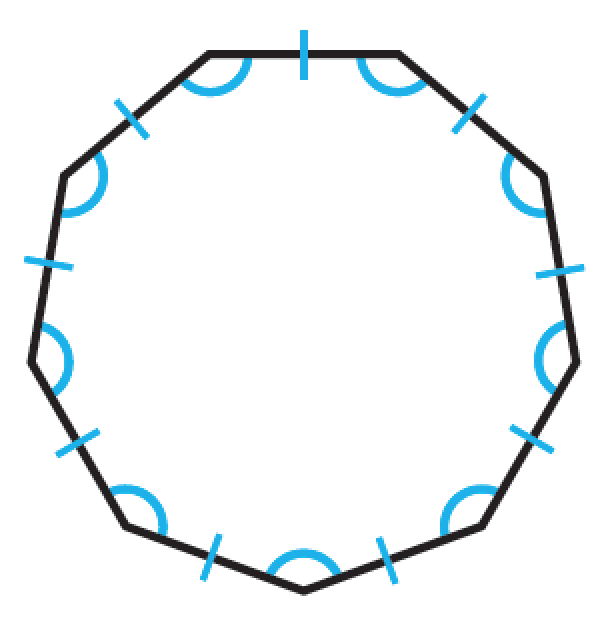 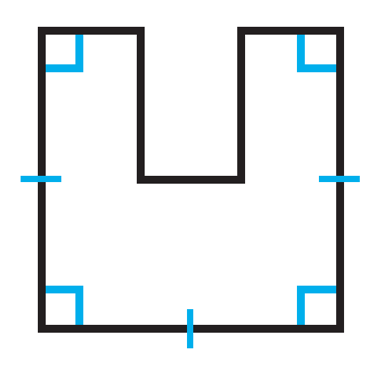 Module 20 Lesson 1      Name: ____________________________Name each polygon. Tell its number of sides, vertices, and angles and whether it is regular or 
not regular.Module 20 Lesson 2      Name: ____________________________Classify the triangle shown.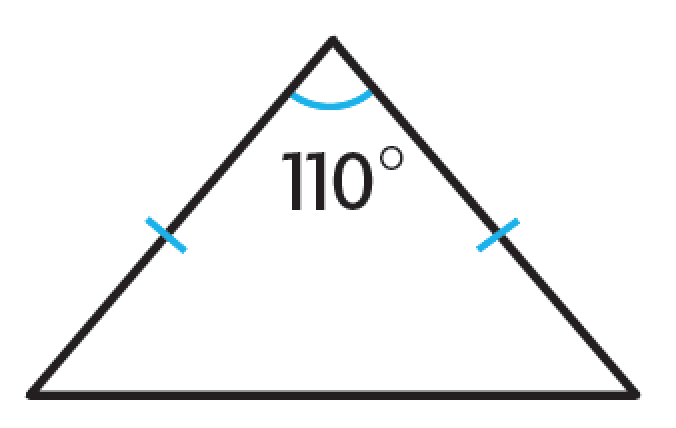 Module 20 Lesson 2      Name: ____________________________Classify the triangle shown.Module 20 Lesson 2      Name: ____________________________Classify the triangle shown.Module 20 Lesson 2      Name: ____________________________Classify the triangle shown.Module 20 Lesson 3      Name: ____________________________A builder made a wooden frame for a sculpture. Overnight, the frame shifted into a new figure. Name the before and after figure. Then provide a definition for trapezoids in which at least one of these figures is a trapezoid. By this definition, which of these figures are trapezoids?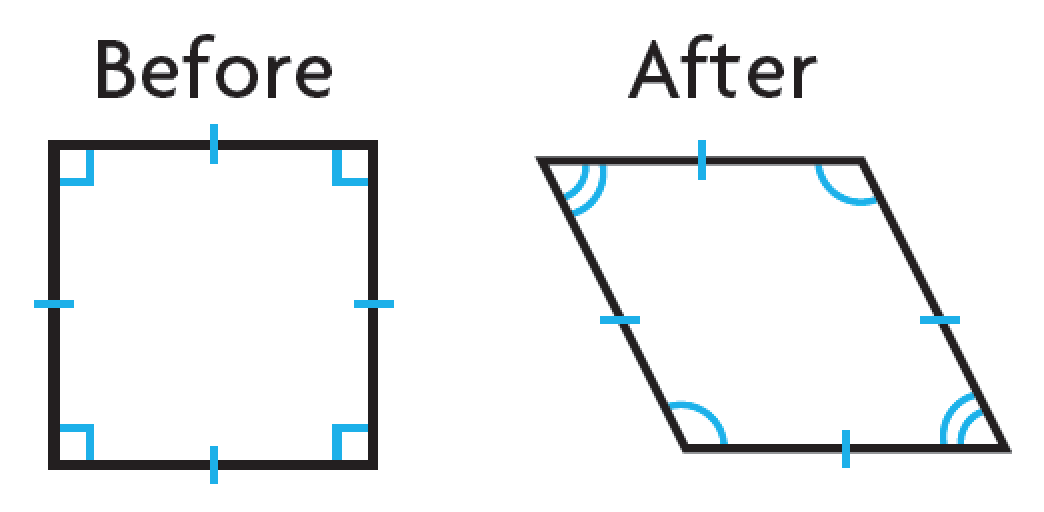 Module 20 Lesson 3      Name: ____________________________A builder made a wooden frame for a sculpture. Overnight, the frame shifted into a new figure. Name the before and after figure. Then provide a definition for trapezoids in which at least one of these figures is a trapezoid. By this definition, which of these figures are trapezoids?Module 20 Lesson 4      Name: ____________________________If two regions on a Venn diagram overlap, what does that say about the figures in the overlapping region?Module 20 Lesson 4      Name: ____________________________If two regions on a Venn diagram overlap, what does that say about the figures in the overlapping region?Module 20 Lesson 4      Name: ____________________________If two regions on a Venn diagram overlap, what does that say about the figures in the overlapping region?Module 20 Lesson 4      Name: ____________________________If two regions on a Venn diagram overlap, what does that say about the figures in the overlapping region?Paperback Book Weights (pounds)Paperback Book Weights (pounds)Paperback Book Weights (pounds)Paperback Book Weights (pounds)11111Paperback Book Weights (pounds)Paperback Book Weights (pounds)Paperback Book Weights (pounds)Paperback Book Weights (pounds)11111